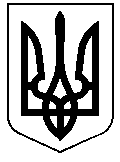 РЕШЕТИЛІВСЬКА МІСЬКА РАДАПОЛТАВСЬКОЇ ОБЛАСТІВИКОНАВЧИЙ КОМІТЕТРІШЕННЯ07 червня 2022 року                                                                                           № 112Про влаштування дитини-сироти Рябокуль Лілії Олександрівни, 15.06.2008 року народження до закладу інституційного догляду та виховання дітей в сфері управління освітою на повне державне утримання Відповідно до законів України „Про місцеве самоврядування в Україні”,  „Про забезпечення організаційно-правових умов соціального захисту дітей-сиріт та дітей, позбавлених батьківського піклування”,  Порядку провадження органами опіки та піклування діяльності, пов’язаної із захистом прав дитини, затвердженого постановою Кабінету Міністрів України від 24.09.2008 № 866, на підставі протокольного рішення комісії з питань захисту прав дитини при виконавчому комітеті Решетилівської міської ради від 06 червня 2022 року № 4 та подання служби у справах дітей виконавчого комітету Решетилівської міської ради,   виконавчий комітет Решетилівської міської радиВИРІШИВ:1. Влаштувати дитину-сироту Рябокуль Лілію Олександрівну, 15.06.2008 року народження до закладу інституційного догляду та виховання дітей в сфері управління освітою на повне державне утримання, терміном на один рік для здійснення інституційного догляду.2. Службі у справах дітей виконавчого комітету Решетилівської міської ради (Гмиря Ю.А.) продовжити роботу з реалізації права дитини  на сімейне виховання.3. Контроль за виконанням даного рішення покласти на першого заступника міського голови Сивинську І.В.Міський голова                                                                             О.А. Дядюнова Підготовлено:В.о. начальника служби у справах дітей виконавчого комітету міської ради                                     А.В.Тесленко-КолісникПогоджено:Перший заступник міського голови                                               І.В. СивинськаКеруючий справами виконавчого комітету                                                                       М.В. ЛисенкоНачальник відділу з юридичнихпитань та управління комунальниммайном виконавчого комітету                                	    Н.Ю. КолотійНачальник відділу організаційно-інформаційної роботи, документообігу та управління персоналом виконавчого комітету                                                                     О.О. МірошникСписок розсилкирішення виконавчого комітету Решетилівської міської ради від 30.05.2022       №        „ Про влаштування дитини-сироти Рябокуль Лілії Олександрівни, 15.06.2008 року народження, до закладу інституційного догляду та виховання дітей в сфері управління освітою на повне державне утримання ”В.о. начальника служби у справах дітей виконавчого комітету міської ради                                     А.В.Тесленко-Колісник № з/пАдресатКількість рішеньКількість копій1Відділ організаційно-інформаційної роботи, документообігу та управління персоналом 1_2Служба у справах дітей виконавчого комітету міської ради-4